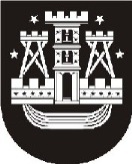 KLAIPĖDOS MIESTO SAVIVALDYBĖS TARYBASPRENDIMASDĖL pavedimo tvirtinti biudžetinės įstaigos nuostatus d.  Nr.  T2-77KlaipėdaVadovaudamasi Lietuvos Respublikos vietos savivaldos įstatymo (Žin., 1994, Nr. 55-1049; 2008, Nr. 113-4290, 2009, Nr. 159-7206; 2010, Nr. 86-4525; 2011, Nr. 52-2504; 2012, Nr. 136-6958) 16 straipsnio 3 dalies 9 punktu ir 7 dalimi, Lietuvos Respublikos biudžetinių įstaigų įstatymo (Žin., 1995, Nr. 104-2322; 2010, Nr. 15-699) 4 straipsnio 2 dalimi ir 3 dalies 1 punktu, Klaipėdos miesto savivaldybės tarybos veiklos reglamento, patvirtinto Klaipėdos miesto savivaldybės tarybos . rugsėjo 20 d. sprendimu Nr. 223 „Dėl Klaipėdos miesto savivaldybės tarybos veiklos reglamento patvirtinimo“ (Klaipėdos miesto savivaldybės tarybos . vasario 20 d. sprendimo Nr. T2-62 redakcija), 4 punktu, Klaipėdos miesto savivaldybės taryba nusprendžiapavesti Klaipėdos miesto savivaldybės administracijos direktoriui tvirtinti biudžetinės įstaigos Klaipėdos miesto skęstančiųjų gelbėjimo tarnybos nuostatus.Šis sprendimas gali būti skundžiamas Lietuvos Respublikos administracinių bylų teisenos įstatymo nustatyta tvarka.Savivaldybės meras Vytautas Grubliauskas